Interview 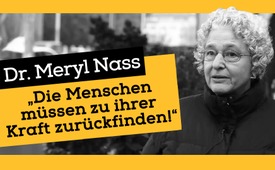 Exklusiv-Interview mit Dr. Meryl Nass von Children´s Health Defense:  „Die Menschen müssen zu ihrer Kraft zurückfinden!"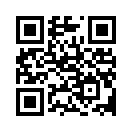 Ein langsam voranschreitender Völkermord – so nennt Meryl Nass die Covid-Impfungen! Und sie weiß, wovon sie spricht: Als spezialisierte Internistin hat sie jahrzehntelange Erfahrung in der Behandlung von Opfern biologischer Kriegsführung und von Geschädigten z.B. der Anthrax-Impfung. Schon früh warnte sie vor den Covid-Spritzen und lässt sich nicht einmal durch den ungerechten Entzug ihrer Lizenz zum Schweigen bringen. Sehen Sie hier ein exklusives Interview mit Meryl Nass bei der Children’s Health Defense-Konferenz in Budapest.Meryl Nass lebt in den USA und ist Internistin mit besonderem Fokus auf impfstoffinduzierte [durch Impfstoffe verursachte] Krankheiten, das chronische Müdigkeitssyndrom, die Golfkriegskrankheit, Fibromyalgie [= chronische Schmerzerkrankung] und Toxikologie [= lehrt über Giftstoffe, Vergiftungen und deren Behandlung]. Als Epidemiologin für biologische Kriegsführung gehörte es zu ihren Aufgaben, Ursachen und Folgen von durch biologische Kriegsführung verursachten Krankheiten in der Bevölkerung zu untersuchen. In dieser Funktion untersuchte sie die weltweit größte Anthrax-Epidemie [Anthrax = Milzbrand] in Simbabwe und entwickelte ein Modell zur Analyse von Epidemien um festzustellen, ob diese natürlich oder vom Menschen verursacht sind. 

Als Anthrax-Expertin überprüfte Nass die von der Regierung geförderte Anthrax-Forschung im Zusammenhang mit der Biowaffenkonvention [= Abkommen über das Verbot der Entwicklung, Herstellung und Lagerung bakteriologischer Waffen]. Sie nutzte das Fallbeispiel Anthrax als Modell für die Diskussion über die Vermeidung biologischer Kriegsführung. In diesem Zusammenhang überprüfte Nass die Anthrax-Impfstoffe. Zudem spielte sie eine zentrale Rolle bei der Aufklärung von Soldaten, des Kongresses und der Öffentlichkeit über Anthrax. Sie referierte über die wissenschaftlichen Hintergründe, welche den Anthrax-Impfstoffen zugrunde liegen. Denn bei einigen der Truppenangehörigen der US-Armee, die gegen Anthrax geimpft worden waren, hat es schwere Nebenwirkungen gegeben. Infolgedessen war sie maßgeblich am Aufbau einer Koalition beteiligt, welche das Anthrax-Impfprogramm bekämpft hat. Nass ist aktiv beteiligt an der Unterstützung von Juristen, welche Anthrax-Impfverweigerer oder -Erkrankte in den USA und Kanada verteidigen.

Heute freuen wir uns, Ihnen Dr. Meryl Nass in einem Exklusiv-Interview während des CHD-Kongresses in Budapest im November 2022 vorzustellen. 

Dr. Meryl Nass: Ich bin Arzt für Innere Medizin und habe viel Erfahrung im Bereich biologischer Kriegsführung und der Identifizierung aller Arten von biologischer oder chemischer Kriegsführung sowie der Behandlung chronischer Krankheiten wie Fibromyalgie, Golfkriegssyndrom, chronischer Müdigkeit und Impfschäden. Das begann vor etwa 25 Jahren. Ich bin Anthrax-Expertin und hatte damals angefangen, Anthrax-Impfstoffverletzungen zu behandeln. Später erfuhr ich von Verletzungen durch andere Impfstoffe und wurde auf dem Gebiet der Impfstoffsicherheit aktiv. 

Ich habe schon früh gewarnt, dass diese Impfstoffe möglicherweise nicht sicher sind. Wir wussten es nicht, aber sie waren nicht ordnungsgemäß getestet worden. Man injiziert Menschen nicht etwas, das nicht getestet worden ist. Und später fand ich heraus: Ja, leider wurden meine schlimmsten Vorstellungen wahr und diese Impfstoffe töteten tatsächlich Menschen und boten so gut wie keinen Schutz, sie nutzen sich sehr schnell ab. So habe ich mich geäußert und infolgedessen wurde meine ärztliche Zulassung vom Staat suspendiert und ich befinde mich jetzt in einem Anhörungsverfahren, um zu versuchen, meine Zulassung wiederzuerlangen. Ich habe keine Gesetze, Regeln oder Vorschriften gebrochen. Ich habe lediglich von meinem ersten Äußerungsrecht Gebrauch gemacht. In den Vereinigten Staaten können wir gemäß unserer Verfassung frei über alles sprechen, was wir wollen, solange wir niemandem schaden. Aber die Regierung hat mit den Medien und den sozialen Medien zusammengearbeitet, um das zu verhindern – was illegal ist. Deshalb habe ich meine Lizenz verloren. 

Aber anstatt mich zum Schweigen zu bringen, spreche ich jetzt mehr. Ich habe die Zeit, um zu sprechen, zu schreiben und die Leute darüber aufzuklären, was passiert, was – wie ich schon sagte – eine außergewöhnliche Situation ist. Es stellte sich heraus, dass es sich um einen langsam voranschreitenden Völkermord handelt, mit einer doppelt so hohen Sterblichkeitsrate in der Altersgruppe der 35- bis 44-Jährigen in den USA – laut Versicherungsdaten. Also doppelt so viele Todesfälle in dieser Altersgruppe! 17 Prozent mehr Todesfälle im Allgemeinen laut offiziellen Statistiken in England und Wales. In anderen Ländern wissen wir es nicht, weil sie die Daten nicht veröffentlichen. Aber wir wissen, dass viel mehr Kinder sterben, viel mehr Menschen sterben. Viel mehr Menschen entwickeln chronische Krankheiten nach den Covid-Impfungen, jede Art von Covid-Impfung, insbesondere die mRNA. Wir sind also in ein Verbrechen gegen die Menschlichkeit verwickelt, und das ist es, was wir bei Children's Health Defense zu verhindern suchen.


Kla.tv: Sie sagten ja bereits, dass Sie aufstehen und über die Daten, Informationen und Ihre Bedenken bezüglich der Impfstoffe sprechen. Aber auf der anderen Seite steht das Mainstream-Narrativ zu den Impfungen, dass sie wichtig und sehr notwendig seien, um die Pandemie zu stoppen. Was möchten Sie Menschen sagen, die sich mit der Impfung sehr sicher fühlen? Was ist Ihre Perspektive zu dieser Thematik?

Dr. Meryl Nass: Das Wort "Impfstoff" hat einen goldenen Glanz bekommen. Und die Medien, die Regierung und die Gesundheitsbehörden in den USA haben jahrzehntelang hart daran gearbeitet, die Menschen glauben zu machen, dass alles, was sich Impfstoff nennt, nur gut ist und keine Risiken oder Nachteile mit sich bringt. Und natürlich stimmt das nicht, wir wissen, dass jedes Medikament auch lebensbedrohliche Nebenwirkungen haben kann. Und das gilt natürlich auch für Impfstoffe. Das sind nicht einmal wirklich Impfstoffe. Die Definition von Impfstoffen musste geändert werden, um diese Covid-Impfstoffe mit einzuschließen. Ein normaler Impfstoff wird ein-, zwei- oder dreimal geimpft und wirkt und verhindert die Krankheit für mehrere Jahre, mit Ausnahme der Grippeimpfung (weil sich die Grippe ständig ändert).  Diese Impfung wirkt nicht einmal für mehr als fünf oder sechs Monate, und danach wird man anfälliger für die Krankheit und hat ein höheres Sterberisiko. Dies geht aus Daten aus dem Vereinigten Königreich, einigen limitierten Daten aus den USA und einigen limitierten Daten aus Israel hervor. Es handelt sich also nicht um Impfstoffe, sondern nur um eine sehr kurze Zeit, in der man von ihnen profitiert, danach steigt das Risiko erheblich.

Sie verhindern nicht die Ausbreitung der Krankheit, man kann sich immer noch anstecken, sie verhindern nicht, dass man ins Krankenhaus gehen muss. Nach ein paar Monaten hat man - je nach Alter und Impfung - etwa vier bis sechs Monate Zeit, in denen sie zu funktionieren scheinen, und danach sind sie nur noch schädlich. Selbst in diesen ersten vier bis sechs Monaten kann man noch an den Komplikationen sterben oder andere schwere Nebenwirkungen haben. Aber sie bieten einen kleinen Schutz. 

Die Krankheit ist im Laufe der Zeit weniger schlimm geworden. Die Krankheit tötet kaum noch jemanden. Die Krankheit bleibt in der Regel in der Nase, den Nebenhöhlen und im Rachen, sie dringt nicht in die Lunge ein und verursacht keine schweren Lungeninfektionen, an denen früher Menschen starben. Die Krankheit ist also weniger schwerwiegend, der Impfstoff, von dem wir jetzt wissen, dass er nicht wirklich funktioniert, es gibt keinen Grund für irgendjemanden, ihn zu bekommen Und wir haben Medikamente, die diese Virusinfektionen tatsächlich behandeln, sie funktionieren, und sie wurden von all unseren Regierungen unterdrückt, um die Pandemie aufrechtzuerhalten und all die neuen Kontrollen aufrechtzuerhalten, die eingeführt wurden. 

Es ist also eine katastrophale Situation, und die Menschen müssen einfach innehalten, sich umsehen und darüber nachdenken, was wirklich vor sich geht. Was hat sich geändert? Macht es Sinn, wenn ich die Menschen um mich herum sehe, die geimpft sind, haben sie davon profitiert oder sind viele von ihnen jetzt krank oder sind einige gestorben? Und sie müssen sagen: Nie wieder! Sie müssen aufhören, sich auf einen Prozess einzulassen, der darauf ausgerichtet ist, sie zu schwächen und zu schädigen. 

Kla.tv: Wenn man sich die Medien anschaut, die Zeitungen usw. findet man eine Menge verschiedenster z.T. widersprüchlicher Informationen. Es ist wie ein Informationschaos. 
Und wenn jemand kein Fachmann ist wie Sie, und sich selbst informieren will, so ist das sehr schwierig. 

Was ist also Ihr Leitfaden, der helfen kann, sich in diesem Informationsdschungel zurechtzufinden?

Dr. Meryl Nass: Ja! Das ist der Grund, warum ich mich engagiere, weil ich zufällig den richtigen Hintergrund habe, um vieles davon zu klären. Und ich begann, es für meine Patienten und meine Freunde zu tun, und dann begannen andere Leute, darauf zu achten. In meinem Blog und auf meiner Website [marylness.substack.com] versuche ich, fundierte Informationen bereitzustellen, und ich schreibe auch für Children's Health Defense und bin bei Children's Health Defence TV. Wir versuchen, alles, was wir veröffentlichen, auf seine Richtigkeit hin zu überprüfen, und wir glauben, dass die Menschen sich darauf verlassen können. Es gibt viele andere Menschen, die auf dieser Seite stehen und mit vielen anderen Zivilisten, Bürgern, die versuchen, die Informationen zu sortieren, Statistikern, Wissenschaftlern und Ärzten verbunden sind. Wir sind miteinander verbunden. Aber Sie müssen zu den alternativen Medien gehen. In den Mainstream-Medien werden Sie nichts finden, denn Facebook, Google, Linkedln und Twitter sind alle zensiert worden. Es ist also sehr schwer, dort die Informationen zu finden, die Sie brauchen. Aber fangen Sie bei Children's Health Defense an.

Kla.tv: Wunderbar. Meine letzte Frage an Sie ist: Was gibt Ihnen Kraft und Hoffnung, diesen Weg zu gehen, der nicht einfach ist? Was bringt Sie den ganzen Weg hierher, um sich mit den Menschen zu verbinden und diese kraftvollen Worte zu sprechen? Was ist Ihre Kraftquelle?

Dr. Meryl Nass: Wir haben keine Wahl! Wie ich schon sagte, werden wir einem langsamen Genozid unterworfen. Sie wollen immer mehr von diesen Impfungen, mehr Menschen werden sterben, mehr Menschen werden chronisch krank. Es gibt mehr Überwachung. Impfpässe, die viel mehr Überwachung und Kontrolle ermöglichen. Die Geldsysteme werden geschwächt, die Nahrungsmittelversorgung wird reduziert, die Versorgungsketten werden beschädigt, der Dünger, Sie wissen schon, Kriege. Die Führer der Welt schaffen eine totalitäre, dystopische Situation, und wir haben keine andere Wahl, als dagegen zu kämpfen. Wir wissen, was die Menschen brauchen. Wir wissen, wie man Landwirtschaft ohne gefährliche Chemikalien betreibt. Wir können Wasser filtern und sauberes Wasser trinken. Wir brauchen keine Chemtrails in der Luft, die wir atmen. Das kann eine Gelegenheit für uns sein, dass die Bevölkerung die Kontrolle erlangt und die Institutionen unserer Welt wieder für uns arbeiten zu lassen. Das gibt mir Hoffnung, und es ist einfach.

Kla.tv: Was ist Ihre Vision für die Zukunft?

Dr. Meryl Nass: 
Meine Vision ist, dass wir unsere Kultur aufwerten werden. Wir werden uns besser verbinden. Wir werden herausfinden, was für Menschen wichtig ist, und uns dann dafür entscheiden, und wir werden die Dinge, die keinen Nutzen haben, hinter uns lassen.

Das sind nur allgemeine Worte, aber ich denke, die Menschen müssen anfangen, ihre Macht zu entdecken. Wir alle haben Macht, wir alle haben Talente, wir alle haben intuitives Wissen. Wir haben die Fähigkeit, logisch zu denken, wir haben die Fähigkeit zu erkennen, wie die Eliten uns hypnotisieren und uns in die Falle locken und Dinge, die nicht gut für uns oder für den Planeten sind, und das ist unser Weckruf.


Für weitere Informationen besuchen Sie www.kla.tv/childrenshealthvon paz.Quellen:Mitarbeiter bei Children Health Defense:
https://childrenshealthdefense.eu/de/chd-europa/


Kritik an Anthrax-Impfungen des Pentagons
https://www.nzz.ch/article7IWJ6-ld.180243Das könnte Sie auch interessieren:#GesundheitMedizin - Gesundheit & Medizin - www.kla.tv/GesundheitMedizin

#Impfen - Impfen – ja oder nein? Fakten & Hintergründe ... - www.kla.tv/Impfen

#ChildrensHealth - Children's Health Defense - www.kla.tv/childrenshealth

#NWO - www.kla.tv/NWO

#Gesundheit - www.kla.tv/Gesundheit

#Genozid - www.kla.tv/Genozid

#Interviews - www.kla.tv/InterviewsKla.TV – Die anderen Nachrichten ... frei – unabhängig – unzensiert ...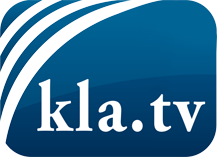 was die Medien nicht verschweigen sollten ...wenig Gehörtes vom Volk, für das Volk ...tägliche News ab 19:45 Uhr auf www.kla.tvDranbleiben lohnt sich!Kostenloses Abonnement mit wöchentlichen News per E-Mail erhalten Sie unter: www.kla.tv/aboSicherheitshinweis:Gegenstimmen werden leider immer weiter zensiert und unterdrückt. Solange wir nicht gemäß den Interessen und Ideologien der Systempresse berichten, müssen wir jederzeit damit rechnen, dass Vorwände gesucht werden, um Kla.TV zu sperren oder zu schaden.Vernetzen Sie sich darum heute noch internetunabhängig!
Klicken Sie hier: www.kla.tv/vernetzungLizenz:    Creative Commons-Lizenz mit Namensnennung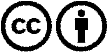 Verbreitung und Wiederaufbereitung ist mit Namensnennung erwünscht! Das Material darf jedoch nicht aus dem Kontext gerissen präsentiert werden. Mit öffentlichen Geldern (GEZ, Serafe, GIS, ...) finanzierte Institutionen ist die Verwendung ohne Rückfrage untersagt. Verstöße können strafrechtlich verfolgt werden.